	1102 Francis Scott Key Hall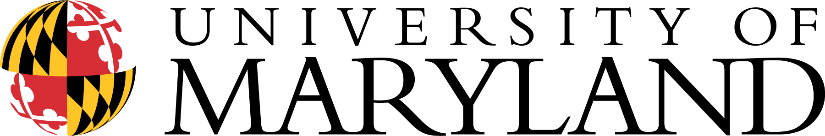 		301.405.2088 TEL   301.314.9148 FAX	www.arhu.umd.edu	college of arts and humanities	Office of the DeanARHU Graduate Student Travel Awards 2019-2020 Call for ApplicationsThe College of Arts and Humanities awards travel monies to support the professional development of its graduate students through the presentation of original work. These awards are for competitive presentations of scholarship or creative works at national and international conferences. Eligible expenses include transportation, lodging, registration fees and per diem for food. Criteria for Awards:Presenters must have been accepted through a competitive selection or peer-reviewed processConference must invite national or international audiences (i.e. not a regional conference)Participation will promote students’ professional advancement in their disciplineGeneral Guidelines:Up to $500 for travel within North America and $700 for international travel.Priority will be given to students at the end of their graduate careers attending national or international conferences of major professional organizations and students who have not received an ARHU travel award in the past. Complete applications must be submitted on time into the online system to be considered for the current cycle. This includes Graduate Program Director recommendations and rankings, therefore, please check with your departments for internal deadlines in advance of the college deadline. The online application system will close at midnight on each of the three deadline dates below.College deadlines (for students and departments to submit materials online):Round 1: Friday, September 27, 2019 (for travel taking place between 10/1/2019 – 1/31/2020)Round 2: Monday, December 2, 2019 (for travel taking place between 2/1/2020 – 5/31/2020)Round 3: Monday, May 4, 2020 (for travel taking place between 6/1/2020 – 9/30/2020)The application process for Travel Awards is entirely online. No paper applications will be accepted.Application Process:Students should go to http://apply.arhu.umd.edu and click on Travel Awards, provide all the information, and submit the application. (Students can work on an application, save, and come back to the site as well, so they don’t have to do everything at once).The information requested includes: Short CV (5 page max.)Brief description (no more than two paragraphs) of the research to be presented, its significance in the field, and the format of the presentation (e.g. paper on a panel, poster presentation, performance, exhibition). Please keep in mind that you are contextualizing your research for non-specialistsBrief description of the conference and its organizing body and a statement of the review process for the accepted researchStatement of the contribution the conference will make to your careerStatement of other funding sources (e.g. Goldhaber Travel Awards from the Graduate School). Students are encouraged to apply for outside fundingBudget of estimated costsCopy of the letter/email accepting the presentationIf you encounter any technical problems using the online system, please contact Megan Weng. https://apply.arhu.umd.edu/contactIf you have questions about the Travel Awards themselves, or if your students have questions, please contact Ashley Richerson Miller at arichers@umd.edu. 